33 неделя Тема:  День Победы. Проект «Праздник Победы»Период: с27.04-30.04Цель: Развитие интереса к историческому прошлому России. Знакомство с подвигами людей защитников Отечества, с традициями празднования Дня Победы в России.Понедельник, 27.04.2020Понедельник, 27.04.2020Образовательная деятельность Тема, задачи ОД:Математика и сен. развитие№65Тема: Математическая играЦель: Продолжать учить детей составлять и решать арифметические задачи.Закрепить знания цифр; обратный счёт в пределах 10Физ. культураПо плану педагога дополнительного образованияРисование№33Тема:«Мы помним навеки и в сердце храним...» (сюжетное рисование)Цель: Расширять знания детей о Великой Отечественной войне, знакомить дошкольников с жизнью народа в этот период;Вторник 28.04.2020Вторник 28.04.2020Обучение грамоте№ 33Тема: Звуки Р-Л и буквы Р-ЛЦель: Дифференциация звуков Р-Л. Совершенствование навыка звукового анализа слов (ЛУНА, РОЗА).Аппликация№33Тема: «Этих дней не смолкнет слава!» (предметно-декоративная аппликация)Цель: Углублять и уточнять представления детей о праздновании в нашей стране Дня Победы.Физкультура на воздухеПо плану инструктора по физической культурыПредметный мир/нр-пат воспитание№17 Тема: «Цветущие растения леса, сада, луга»Цель: Систематизировать и закрепить знания детей о цветущих растениях леса, сада, луга; о классификации растений; их пользе и вреде для человека.Среда,29.04.2020Среда,29.04.2020ПлаваниеПо плану инструктора по плаваниюЖ/п природа№ 33 Тема: Беседа «Комнатные растения — спутники нашей жизни»(посадка комнатных растений)Цель: Расширять и систематизировать знания детей о комнатных растениях.Закреплять знания о строении растений, об уходе за ними, о вредителях комнатных растений, о вегетативном размножении комнатных растений.МузыкаПо плану музыкального руководителяЧетверг, 30.04.2020Четверг, 30.04.2020Развитие речи №33Тема: Заучивание стихотворения З. Александровой «Родина»Цель: Помочь детям понять смысл стихотворения («Родина бывает разная, но у всех она одна»), запомнить произведение.ФизкультураПо плану педагога дополнительного образованияЛепка/Конструирование№17 Тема: «Все мы знаем и умеем» (лепка по замыслу, оценка индивидуального развития)Цель: Учить детей задумывать содержание своей работы;Добиваться воплощение замысла, используя разнообразные приемы лепки; 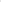 